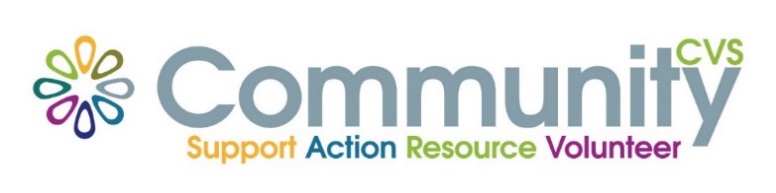 Community CVS Network MeetingThursday 23rd September 20219:30am – 11:30amThe Conference Room, The Boulevard Centre 45 Railway Road Blackburn BB1 1EZ Agenda9.30am Introductions 9:45am Presentation from Natalie White from Princes Trust 10:00am Presentation from Rebecca Billington from Sightline      10.15am Presentation from Dilwara Ali from Bwd Healthy Living        10:30am  Presentation from Ian Cran from Blackburn College   10:45am Presentation from  Denise Cottam from Albion Mill   11:00am  Presentation from Amanda Greenhalgh from Public Health 11:15am AOB & Networking Date of Next Meeting Thursday 21st October 2021for more information please contact Donna Talbot 01254 583957donna.talbot@CommunityCVS.org.uk